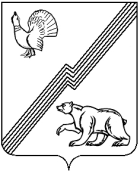 АДМИНИСТРАЦИЯ ГОРОДА ЮГОРСКАХанты – Мансийского автономного округа – Югры РАСПОРЯЖЕНИЕОт __________________                                                                                                     № ____О творческом конкурсе профессионального журналистского мастерства, посвященном 50-летию города Югорска  «Югорск – город моей судьбы»В целях создания позитивного образа города Югорска, повышения интереса к истории и современному развитию города, активизации работы средств массовой информации по освещению исторически значимых тем, привлечения внимания средств массовой информации к освещению мероприятий, посвященных 50-летнему юбилею города Югорска:1. Управлению информационной политики (Г.Р. Аристова) организовать и провести конкурс среди журналистов городских и районных СМИ.2. Утвердить:2.1.  Положение о конкурсе среди журналистов, журналистских и творческих коллективов СМИ г. Югорска и Советского района (приложение 1).2.2. Форму заявки (приложение 2)2.3. Состав оргкомитета (приложение 3)3. Управлению информационной политики (Г.Р. Аристова) совместно с муниципальным унитарным предприятием «Югорский информационно – издательский центр» (С.Н. Романовская) обеспечить участие в конкурсе журналистов, журналистских и творческих коллективов городских и районных СМИ. 4. Контроль за выполнением распоряжения оставляю за собой.Глава администрации города Югорска					М.И. Бодак						Приложение 1к распоряжению администрации города Югорска	от__________________ № _____ПОЛОЖЕНИЕо творческом конкурсе профессионального журналистского мастерства, посвященном 50-летию города Югорска «Югорск – город моей судьбы»1. Цель конкурсаСоздание позитивного образа города Югорска.Повышение интереса к истории и современному развитию города.Активизация работы средств массовой информации по освещению исторически значимых тем, привлечение внимания средств массовой информации к освещению мероприятий, посвященных юбилейной дате города.Стимулирование профессиональной деятельности журналистов.2. Задачи конкурсаПовышение профессионального уровня журналистов. Обмен опытом работы средств массовой информации города Югорска и Советского района. Выявление и поддержка молодых талантливых журналистов. Создание единого информационного пространства в городе Югорске. 3. Сроки проведения1 февраля 2012 – 1 июля 2012– прием материалов на конкурс. Июль – рассмотрение материалов. 15 августа 2012 – заседание конкурсной комиссии. 17 августа 2012- проведение церемонии награждения «Бал Прессы».4. Условия конкурса1. Конкурс проводится администрацией муниципального образования город Югорск.2. В конкурсе могут принять участие средства массовой информации (редакции; творческие объединения; авторские коллективы телепрограмм и радиопрограмм; редакции газет и журналов (городских, районных, ведомственных, специализированных) города Югорска и Советского района, авторы (без ограничения по профессиональным, возрастным или другим признакам). 3. На конкурс принимаются материалы, опубликованные или вышедшие в эфир с 1 января 2012 по 15 июля 2012 года включительно.4. Заявка на участие в конкурсе СМИ и авторов заполняется по прилагаемой форме и  высылается одновременно с материалами в адрес оргкомитета. 6. Материалы и заявки, не соответствующие условиям конкурса, оргкомитетом не рассматриваются. 7. Авторы могут участвовать в нескольких номинациях, но выдвигают не более 3-х работ в каждой номинации. 8. Каждая из работ может участвовать только в одной номинации конкурса. 9. По каждой номинации работы записываются и подаются на конкурс на отдельных носителях. 10. На произведение, выдвинутое на конкурс, представляются:- название произведения,- время и место его публикации (выхода в эфир),- краткая аннотация произведения, а также справка об авторе с указанием фамилии, имени, отчества, года рождения, места работы, служебного и домашнего адреса, паспортные данные5. Форма подачи материаловПечатные СМИ: не менее 5 номеров печатных изданий с материалами, представленными на конкурс. Телевидение: видео-материалы формата mp4 (avi) (сюжеты, программы в количестве не менее 5), а также эфирные справки о  выходе материалов конкурса. Обязательно предоставление перечня материалов с указанием названия программы, даты и времени выхода. Радио: аудио-файлы (формат mp3) с материалами, представленными на конкурс (сюжеты, программы в количестве не менее 3), а также эфирные справки о выходе материалов конкурса. Обязательно предоставление перечня материалов с указанием названия программы, даты и времени выхода. Авторы: печатные – в печатном и в электронном (Word) виде.Фотографии: На конкурс принимаются не более 3-х фотографий от одного участника. Параметры файлов: формат JPEG, размер по длинной стороне – 3000 пикселей, JPG компрессия 10, имена файлов: название события или учреждения_номер файла.jpg (пример: Detckiedoma_001.jpg). К фотографиям обязательна дополнительная текстовая информация (например: Криницына Л.Д. выступает на конкурсе проектов «Семья года»). Представляя фотографии на конкурс, участник гарантирует, что является автором представленных работ и обладателем авторских прав. Организаторы конкурса не несут ответственности за возможные нарушения участниками конкурса авторских прав третьих лиц. 6. Критерии оценкиСоответствие материалов целям и задачам конкурса. Профессиональный уровень представленных на конкурс материалов.Аргументированность изложения и глубина раскрытия темы.Выразительность, точность и доступность языка изложения. Общественная значимость.Оригинальность подхода.Отсутствие грамматических, речевых и прочих ошибок.7. Номинации конкурсаДля СМИ:«Герой нашего времени» - очерки о людях Югорска, судьбы и биографии которых могут служить примером «Я люблю Югорск» - лучший материал о Югорске - свободная тема. Вклад журналистов в формирование положительного образа о Югорске, городе, удобном для жизни«Точка на карте» - материал об истории поселка Комсомольский«Взгляд со стороны» - номинация для журналистов других муниципальных образований, которые формируют актуальный и позитивный образ Югорска«Я горжусь тобой, Югорск» - материал о достижениях (событиях) города, вызывающих гордость его жителейДля фотокорреспондентов:«Югорск - наш общий дом» - репортажное или событийное фото, а также фотографии о людях, внесших значительный вклад в развитие города.Специальные премии конкурсной комиссии:«За вклад в развитие югорской журналистики» - за значительный вклад в развитие югорской журналистики и творческие достижения журналиста;«Социальная реклама» - за лучший дизайнерский макет (идею) социальной рекламы, отражающей любовь к родному городу.8. Результаты конкурсаВ каждой номинации определяется один победитель. Победители конкурса будут определяться методом среднеарифметической совокупности оценок жюри по каждой работе. Победителям вручаются дипломы и денежные премии. Конкурсная комиссия может принять решение о вручении специальных призов.Торжественное вручение дипломов и премий состоится на Бале Прессы-2012 17 августа 2012 года в центре культуры «Югра – Презент».9. Конкурсная комиссияМ.И. Бодак – глава администрации города Югорска, председатель комиссииТ.И. Долгодворова – заместитель главы администрации города ЮгорскаА.В. Корчагин – заместитель председателя Думы города Югорска (по согласованию) Г.Р. Аристова – начальник управления информационной политики администрации города ЮгорскаН.М. Иванова – начальник информационно-аналитического отдела УИП, секретарь конкурсной комиссииВ.Н. Ржавская – пресс-секретарь генерального директора ООО «Тюментрансгаз» (по согласованию)О.В. Малоземова – директор МУ «Городской музей истории и этнографии» (по согласованию)Г. И. Швец – корреспондент журнала «Югра» (по согласованию)Л.И. Антонова – руководитель детского творческого объединения «Алые паруса» (по согласованию)В.М. Смоленский – председатель литературно-творческого объединения «Элегия» (по согласованию) 10. Заключительные положенияОрганизаторы в переписку с авторами не вступают. Материалы не рецензируются и не возвращаются. Организаторы оставляют за собой право использовать присланные конкурсные материалы в целях продвижения, популяризации данного конкурса. Материалы по каждой номинации упаковываются в разные пакеты (записываются на отдельных носителях), по каждой номинации составляется отдельная заявка.Приложение 2к распоряжению администрации города Югорска	от__________________ № ____ЗАЯВКА на участие в творческом конкурсе профессионального журналистского мастерства, посвященном 50-летию города Югорска «Югорск – город моей судьбы конкурсе среди журналистов и творческих Приложение 3к распоряжению администрации города Югорска	от__________________ № ____СОСТАВ ОРГКОМИТЕТАтворческого конкурса профессионального журналистского мастерства, посвященного 50-летию города Югорска «Югорск – город моей судьбы конкурсе среди журналистов Бодак М. И. – глава администрации города Югорска, председатель оргкомитетаАристова Г.Р. - начальник управления информационной политики администрации города ЮгорскаНестерова Н.Н. – начальник управления культуры администрации города ЮгорскаИванова Н.М. – начальник информационно-аналитического отдела управления информационной политики администрации города ЮгорскаРомановская С.Н. – директор – главный редактор муниципального унитарного предприятия «Югорский информационно-издательский центр» (по согласованию)Самарина Н.Т. – директор муниципального автономного учреждения «Центр культуры «Югра-презент», депутат Думы города Югорска (по согласованию)Баргилевич О.А. – заместитель начальника службы по связям с общественностью ООО «Газпром трансгаз Югорск», депутат Думы города Югорска (по согласованию)Приложение 4к распоряжению администрации города Югорска	от__________________ № ____СМЕТАрасходов на проведение Бала Прессы-2012Призовой фонд							252 000 рублей5 номинаций1 место 						    35,0 тыс. рублей х 5 = 175,0 тыс. рублей1 поощрительная премия			      3,0 тыс. рублей х 5 =   15,0 тыс. рублей1 номинация для фотокоров:1 место									         20,0 тыс. рублей1 поощрительная премия						           2,0 тыс. рублей2 специальные премии 				20,0 тыс. рублей x 2 = 40,0 тыс. рублейПриобретение рамок,  дипломов, букетов				10 300 рублей8 дипломов									       800 рублей8 рамок										     1500 рублей14 букетов									     8000 рублейЧай, кофе, минеральная вода,Конфеты, пирожные								37 700 рублейИТОГО:									 300 000 рублейПриложение 5к распоряжению администрации города Югорска	от__________________ № ____План работы по подготовке и проведению конкурсаПриложение 6к распоряжению администрации города Югорска	от__________________ № ____Смета призового фондаНоминации:«Герой нашего времени»1 место – 35000 рублей1 поощрительная премия – 3000 рублей«Я люблю Югорск»1 место – 35000 рублей1 поощрительная премия – 3000 рублей«Точка на карте»1 место – 35000 рублей1 поощрительная премия – 3000 рублей«Взгляд со стороны»1 место – 35000 рублей1 поощрительная премия – 3000 рублей«Я горжусь тобой, Югорск»1 место – 35000 рублей1 поощрительная премия – 3000 рублей««Югорск - наш общий дом»:1 место – 20000 рублей1 поощрительная премия - 2000 рублейСпециальные премии жюри - 40000ИТОГО:		252000 рублейНоминацияВремя и место выхода в эфир или публикацииНазвание сюжета, материала Автор(ы)Хронометраж (для сюжетов)Краткая аннотацияПроизводитель программыФ.И.О. руководителяСведения об авторе(ФИО, домашний адрес, телефон, паспортные данные, ИНН)№Наименование мероприятияСроки выполненияИсполнитель1.Подготовить проект распоряжения о проведении конкурсадо 1 февраляГ.Р. Аристова2.Опубликовать положение о конкурсе журналистов в городской газете «Югорский вестник»февральапрельиюньС.Н. Романовская3.Сбор конкурсных работдо 15 июляГ.Р. Аристова4.Составление сценария Бала Прессы - 2012до 15 августаН.Т. СамаринаС.Н. Романовская5.Изготовление пригласительных билетов, приобретение дипломов и рамокдо 25 июляС.Н. Романовская6.Заседание рабочей группы по проведению мероприятия7.Приобретение цветов для награждения, оформление заладо 29 августа Н.Т.Самарина8.Работа конкурсной комиссии15-30 июля Г.Р. Аристова9.Проведение репетиции церемонии награждения25, 26 августаН.Т. СамаринаС.Н. РомановскаяГ.Р. Аристова10Проведение Бала Прессы - 201224 августаН.Т. Самарина